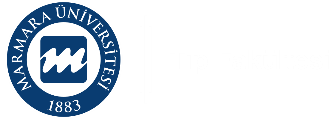 MARMARA UNIVERSITY SCHOOL of MEDICINEMARMARA UNIVERSITY SCHOOL of MEDICINEMARMARA UNIVERSITY SCHOOL of MEDICINEMARMARA UNIVERSITY SCHOOL of MEDICINE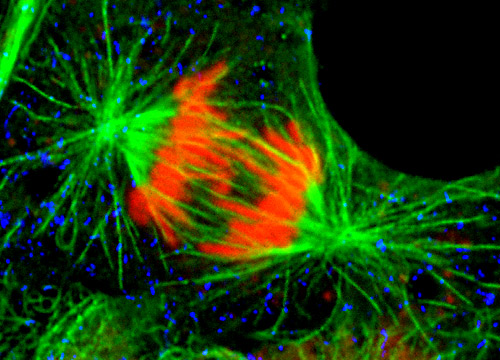 INTRODUCTION TO CELL AND CELLULAR REPLICATION YEAR 1 COURSE 1	October 04 – December 03, 2021	INTRODUCTION TO CELL AND CELLULAR REPLICATION YEAR 1 COURSE 1	October 04 – December 03, 2021	INTRODUCTION TO CELL AND CELLULAR REPLICATION YEAR 1 COURSE 1	October 04 – December 03, 2021	INTRODUCTION TO CELL AND CELLULAR REPLICATION YEAR 1 COURSE 1	October 04 – December 03, 2021	Coordinator of the Course 1.1Assoc. Prof. Bilgen Bilge GEÇKİNLİ Coordinator of the Course 1.1Assoc. Prof. Bilgen Bilge GEÇKİNLİ Coordinator of the Module 1.1Assist. Prof. Can ERZİKCoordinator of the Module 1.1Assist. Prof. Can ERZİKYear 1 Coordinators Prof Dilek AKAKIN & Prof. Mustafa AKKİPRİKYear 1 Coordinators Prof Dilek AKAKIN & Prof. Mustafa AKKİPRİKYear 1 Coordinators Prof Dilek AKAKIN & Prof. Mustafa AKKİPRİKYear 1 Coordinators Prof Dilek AKAKIN & Prof. Mustafa AKKİPRİKModule CoordinatorsProf. Rezzan GÜLHAN, Assist.Prof. Sinem YILDIZ İNANICIModule CoordinatorsProf. Rezzan GÜLHAN, Assist.Prof. Sinem YILDIZ İNANICIIntroduction to Clinical Practice (ICP) CoordinatorsProf. Gülru Pemra CÖBEK ÜNALAN,Prof. Serap ÇİFÇİLİIntroduction to Clinical Practice (ICP) CoordinatorsProf. Gülru Pemra CÖBEK ÜNALAN,Prof. Serap ÇİFÇİLİCoordinator of Multidisciplinary Students’ Lab.Prof. Betül YILMAZCoordinator of Multidisciplinary Students’ Lab.Prof. Betül YILMAZCoordinator of Clinical Skills Lab.Assoc. Prof. Çiğdem APAYDINCoordinator of Clinical Skills Lab.Assoc. Prof. Çiğdem APAYDIN Coordinator of Assessment UniteAssist. Prof. Cevdet NACAR Coordinator of Assessment UniteAssist. Prof. Cevdet NACARCoordinator of Student Exchange ProgramsAssist. Prof. Can ERZİKCoordinator of Student Exchange ProgramsAssist. Prof. Can ERZİKVice-Chief CoordinatorsVice-Chief CoordinatorsVice-Chief CoordinatorsVice-Chief CoordinatorsProgramProf. Oya ORUNAssessment Prof. Hasan R. YANANLIAssessment Prof. Hasan R. YANANLIStudents’ AffairsAssist. Prof. Can ERZİKChief Coordinator (Pre-Clinical Education) Prof. Serap ŞİRVANCIChief Coordinator (Pre-Clinical Education) Prof. Serap ŞİRVANCICoordinator of Medical Education Program Evaluation and Development CommissionProf. Harika ALPAYCoordinator of Medical Education Program Evaluation and Development CommissionProf. Harika ALPAYVice Dean (Education)Assoc. Prof. Altuğ ÇİNÇİN & Prof. Hasan R. YANANLIVice Dean (Education)Assoc. Prof. Altuğ ÇİNÇİN & Prof. Hasan R. YANANLIDean Prof.  Ümit Süleyman ŞEHİRLİDean Prof.  Ümit Süleyman ŞEHİRLİMU MEDICAL SCHOOL PRE-CLINICAL EDUCATION PROGRAMLEARNING OUTCOMES / COMPETENCIESClinical Care: Qualified patient care and community oriented health careBasic clinical skillsThe organization and management of the patient and the patient careThe organization and the management of health care delivery services / system  Health promotion and disease preventionMedical Knowledge and Evidence-Based MedicineAppropriate information retrieval and management skillsThe integration of knowledge, critical thinking and evidence-based decision makingScientific methods and basic research skillsProfessional Attitudes and ValuesCommunication skills and effective communication with patients / patient relativesInterpersonal relationships and team workingEthical and professional values, responsibilitiesIndividual, social and cultural values and responsibilitiesReflective practice and continuing developmentHealthcare delivery systems, management and community oriented health careEducation and counselingPHASE-1 LEARNING OBJECTIVESUnderstanding the normal structures and functions of human bodyCorrelating the basic concepts and principles to each other that define health and disease;  applying basic concepts and principles to health and disease conditions Developing clinical problem solving, clinical reasoning and evaluation skills by integrating biomedical, clinical, social and humanities knowledge Gaining basic clinical skills by applications in simulated settings.Awareness of the professional values in health and disease processes (professional, individual, societal) and acquisition necessary related skillsEvaluating critically and synthesizing all the medical evidence and perform respecting scientific, professional and ethical valuesAcquisition skills in reflective thinking and practicing, being open to continuous individual / professional development.PHASES – 1 THEMA/ORGAN SYSTEM-BASED COURSE PROGRAMSYear 1, Course 1: Introduction to Cell and Cellular ReplicationYear 1, Course 2: Cellular Metabolism and TransportYear 1, Course 3: Development and Organization of Human BodyYear 1, Course 4: Introduction to Nervous System and Human BehaviorYear 2, Course 1: Cell and Tissue Injury I Year 2, Course 2: Cell and Tissue Injury IIYear 2, Course 3: Hematopoietic System and Related DisordersYear 2, Course 4: Musculoskeletal, Integumentary Systems and Related DisordersYear 2, Course 5: Respiratory System and Related DisordersYear 3, Course 1: Cardiovascular System and Related DisordersYear 3, Course 2: Gastrointestinal System, Metabolism and Related DisordersYear 3, Course 3: Nervous System and Related DisordersYear 3, Course : Growth, Development, Mental Health and Related DisordersYear 3, Course 5: Urinary and Reproductive System and Related DisordersINTRODUCTION TO CELL AND CELLULAR REPLICATION INTRODUCTION TO CELL AND CELLULAR REPLICATION INTRODUCTION TO CELL AND CELLULAR REPLICATION AIM and LEARNING OBJECTIVES of COURSE Aim: At the end of this committee, first year students will gain knowledge about structure, function and mechanisms in human biology at the molecular and cellular levels with a specific emphasis on cellular replication and genetics.Learning Objectives: At the end of this committee, students will, Identify and describe the development, structure and function of cell and its subcomponents Evaluate the biochemical process of the cell Understand cell division process and related mechanisms Describe the genetics mechanisms and protein biosynthesis Understand genetic variation in individuals Describe the molecular mechanisms of genetic inheritance and genetic basis of inherited disease Acquire skills necessary to perform experimental applicationsAIM and LEARNING OBJECTIVES of COURSE Aim: At the end of this committee, first year students will gain knowledge about structure, function and mechanisms in human biology at the molecular and cellular levels with a specific emphasis on cellular replication and genetics.Learning Objectives: At the end of this committee, students will, Identify and describe the development, structure and function of cell and its subcomponents Evaluate the biochemical process of the cell Understand cell division process and related mechanisms Describe the genetics mechanisms and protein biosynthesis Understand genetic variation in individuals Describe the molecular mechanisms of genetic inheritance and genetic basis of inherited disease Acquire skills necessary to perform experimental applicationsAIM and LEARNING OBJECTIVES of COURSE Aim: At the end of this committee, first year students will gain knowledge about structure, function and mechanisms in human biology at the molecular and cellular levels with a specific emphasis on cellular replication and genetics.Learning Objectives: At the end of this committee, students will, Identify and describe the development, structure and function of cell and its subcomponents Evaluate the biochemical process of the cell Understand cell division process and related mechanisms Describe the genetics mechanisms and protein biosynthesis Understand genetic variation in individuals Describe the molecular mechanisms of genetic inheritance and genetic basis of inherited disease Acquire skills necessary to perform experimental applicationsASSESSMENT SYSTEMModule examination: Written exam at the end of module (10 % of final score)Practical examination: Practical exams at the end of courseCourse examination: Written exam at the end of course PROGRAM EVALUATION Evaluation at the end of the course, is done both orally and by using structured evaluation forms PROGRAM EVALUATION Evaluation at the end of the course, is done both orally and by using structured evaluation formsDEPARTMENTS PARTICIPATING IN COURSE-1  & MODULE-1DEPARTMENTS PARTICIPATING IN COURSE-1  & MODULE-1DEPARTMENTS PARTICIPATING IN COURSE-1  & MODULE-1BiochemistryBiophysicsBiostatistics Child and Adolescent Psychiatry Histology &EmbryologyPharmacology and Clinical Pharmacology BiochemistryBiophysicsBiostatistics Child and Adolescent Psychiatry Histology &EmbryologyPharmacology and Clinical Pharmacology Medical Biology Medical Genetics Medical History and EthicsObstetrics and Gynecology Pediatrics Public HealthLECTURERS / TUTORSLECTURERS / TUTORSLECTURERS / TUTORSMustafa AKKİPRİK, Professor of Medical BiologyGülnaz Nural BEKİROĞLU, Professor of BiostatisticsGülru Pemra CÖBEK ÜNALAN, Professor of Family Medicine Elif DAĞLI, Professor of PediatricsÖzge EMRE, Instructor of Medical EnglishKürşat EPÖZTÜRK, Assist. Professor of Immunology and AllergyFeriha ERCAN, Professor of Histology&EmbryologyFatih EREN, Assoc. Professor of Medical Biology Can ERZİK, Assist. Professor of Medical BiologyBilgen Bilge GEÇKİNLİ, Assoc. Professor of Medical GeneticsGoncagül HAKLAR, Professor of BiochemistryNesrin KARTAL ÖZER, Professor of BiochemistryMustafa AKKİPRİK, Professor of Medical BiologyGülnaz Nural BEKİROĞLU, Professor of BiostatisticsGülru Pemra CÖBEK ÜNALAN, Professor of Family Medicine Elif DAĞLI, Professor of PediatricsÖzge EMRE, Instructor of Medical EnglishKürşat EPÖZTÜRK, Assist. Professor of Immunology and AllergyFeriha ERCAN, Professor of Histology&EmbryologyFatih EREN, Assoc. Professor of Medical Biology Can ERZİK, Assist. Professor of Medical BiologyBilgen Bilge GEÇKİNLİ, Assoc. Professor of Medical GeneticsGoncagül HAKLAR, Professor of BiochemistryNesrin KARTAL ÖZER, Professor of BiochemistryPınar MEGA TİBER, Assoc. Professor of BiophysicsCevdet NACAR, Assist. Professor of BiophysicsGürkan SERT, Assoc. Professor of Medical History and EthicsErdi SÖZEN, Lecturer of BiochemistryÖnder ŞİRİKÇİ, Professor of BiochemistrySerap ŞİRVANCI, Professor of Histology&EmbryologyYeşim TALMAN, Assoc. Professor of Basic Pharmaceutical SciencesAhmet Suha YALÇIN, Professor of Biochemistry Betül YILMAZ, Assoc. Professor of BiochemistryREADING / STUDYING MATERIALSBasic Histology, Junqueira, Corneiro, 8th Ed., Lange Başlangıcından Rönesansa Kadar Tıp Tarihi, Emine Atabek, Şefik Görkey Biochemistry, Stryer, 4th Ed., Freeman Biochemistry, Zubay, 3rd Ed., WCB Color Textbook of Histology, Gatrner, Hiatt, WB Saunders Harper's Biochemistry, Murray, Granner, 23rd Ed., Lange Histology: A Text and Atlas, Ross, Romwell, 3rd, Lippincott History of Medicine Ders Notları, Şefik Görkey Lehninger Principles of Biochemistry, Nelson, Cox, 3rd, Worth Medicine: An Illustrated History, Albert S. Lyons, R. Joseph Petrucelli, Molecular Biology of the Cell, Alberts, Bray, 3rd Ed., Garland Physics, Giancoli, 4th Ed., Prentice Hall The Cell: A Molecular Approach, Cooper, 2nd Ed., ASM Press Türk Tıp Tarihi, Bedi Şeyhsuvaroğlu, Gönül CantayREADING / STUDYING MATERIALSBasic Histology, Junqueira, Corneiro, 8th Ed., Lange Başlangıcından Rönesansa Kadar Tıp Tarihi, Emine Atabek, Şefik Görkey Biochemistry, Stryer, 4th Ed., Freeman Biochemistry, Zubay, 3rd Ed., WCB Color Textbook of Histology, Gatrner, Hiatt, WB Saunders Harper's Biochemistry, Murray, Granner, 23rd Ed., Lange Histology: A Text and Atlas, Ross, Romwell, 3rd, Lippincott History of Medicine Ders Notları, Şefik Görkey Lehninger Principles of Biochemistry, Nelson, Cox, 3rd, Worth Medicine: An Illustrated History, Albert S. Lyons, R. Joseph Petrucelli, Molecular Biology of the Cell, Alberts, Bray, 3rd Ed., Garland Physics, Giancoli, 4th Ed., Prentice Hall The Cell: A Molecular Approach, Cooper, 2nd Ed., ASM Press Türk Tıp Tarihi, Bedi Şeyhsuvaroğlu, Gönül CantayREADING / STUDYING MATERIALSBasic Histology, Junqueira, Corneiro, 8th Ed., Lange Başlangıcından Rönesansa Kadar Tıp Tarihi, Emine Atabek, Şefik Görkey Biochemistry, Stryer, 4th Ed., Freeman Biochemistry, Zubay, 3rd Ed., WCB Color Textbook of Histology, Gatrner, Hiatt, WB Saunders Harper's Biochemistry, Murray, Granner, 23rd Ed., Lange Histology: A Text and Atlas, Ross, Romwell, 3rd, Lippincott History of Medicine Ders Notları, Şefik Görkey Lehninger Principles of Biochemistry, Nelson, Cox, 3rd, Worth Medicine: An Illustrated History, Albert S. Lyons, R. Joseph Petrucelli, Molecular Biology of the Cell, Alberts, Bray, 3rd Ed., Garland Physics, Giancoli, 4th Ed., Prentice Hall The Cell: A Molecular Approach, Cooper, 2nd Ed., ASM Press Türk Tıp Tarihi, Bedi Şeyhsuvaroğlu, Gönül Cantay		SUMMARY OF THE COURSE		SUMMARY OF THE COURSE		SUMMARY OF THE COURSE		SUMMARY OF THE COURSEDisciplineLecture & Group DiscussionMultidisciplinary Lab. & Clinical Skills Lab. PracticeTotalBiochemistry27835Biophysics55Biostatistics66Chemistry2020Histology and Embryology 7411Medical Biology3434Medical Genetics11Medical History and Ethics1212Pediatrics22Subtotal11412126PBL Module88TOTAL12212134ICP-1: First Aid & Communication Skills Courses9918ICP-1: Computer Skills (Students’ Research Activity)6612Medical English1010TOTAL	147	27174NINE WEEK PROGRAMNINE WEEK PROGRAMNINE WEEK PROGRAMTHEORETICAL AND PRACTICAL SESSIONSLECTURER(S)/TUTOR(S)Week-1 (04 October - 08 October 2021)Week-1 (04 October - 08 October 2021)Week-1 (04 October - 08 October 2021)Monday04 October08:40-09:3009:40-10:3010:40-11:30D-1 AÇILIŞ11:40-12:3013:40-14:30Campus Orientation14:40-15:30Campus Orientation15:40-16:30Campus Orientation16:40-17:30Campus Orientation17:40-18:30Campus OrientationTuesday05 October08:40-09:3009:40-10:30Introduction to the courseDr. Bilgen Bilge Geçkinli10:40-11:30Origin of lifeDr. Can Erzik11:40-12:30Molecular recognition processDr. Can Erzik13:40-14:30The impact of Haydarpaşa Campus in Turkish Medical HistoryDr. Gürkan Sert14:40-15:30Nucleic acidsDr. Mustafa Akkiprik15:40-16:3016:40-17:3017:40-18:30Wednesday06 October08:40-09:30Turning points in History of MedicineDr. Gürkan Sert09:40-10:30Turning points in History of MedicineDr. Gürkan Sert10:40-11:30Medical EnglishDr. Özge Emre11:40-12:30Medical EnglishDr. Özge Emre13:40-14:30Cellular organisation of lifeDr. Can Erzik14:40-15:30Cellular organisation of lifeDr. Can Erzik15:40-16:3016:40-17:3017:40-18:30Thursday07 October08:40-09:3009:40-10:30Structure of nucleic acidsDr. Erdi Sözen10:40-11:30Nucleus and nuclear genomeDr. Fatih Eren11:40-12:30Genes and heredityDr. Can Erzik13:40-14:30Introduction to ICP (Introduction to Clinical Practice)Dr. Gülru Pemra Ünalan14:40-15:30Programme of ICP-1 Dr. Gülru Pemra Ünalan15:40-16:3016:40-17:3017:40-18:30Friday08 October08:40-09:3009:40-10:3010:40-11:30PBL OrientationDr. Can Erzik11:40-12:30PBL OrientationDr. Can Erzik13:40-14:3014:40-15:30History of AnatomyDr. Can Erzik15:40-16:30History of AnatomyDr. Can Erzik16:40-17:3017:40-18:30Week-2 (11 October - 15 October 2021)Week-2 (11 October - 15 October 2021)Week-2 (11 October - 15 October 2021)Monday11 October08:40-09:3009:40-10:3010:40-11:30Introduction to organic chemistryDr. Yeşim Talman11:40-12:30Chemical compoundsDr. Yeşim Talman13:40-14:30Atoms and atomic theory, atomic properties and periodic tableDr. Yeşim Talman14:40-15:30Chemical bonds: ionic and covalentDr. Yeşim Talman15:40-16:30MicroscopeDr. Serap Şirvancı16:40-17:30MicroscopeDr. Serap Şirvancı17:40-18:30Tuesday12 October08:40-09:3009:40-10:3010:40-11:30Chemical reactions and equilibriumDr. Yeşim Talman11:40-12:30Chemical reactions and equilibriumDr. Yeşim Talman13:40-14:30HistotechniquesDr. Serap Şirvancı14:40-15:30Biomolecules and waterDr. Önder Şirikçi15:40-16:30Biomolecules and waterDr. Önder Şirikçi16:40-17:3017:40-18:30Wednesday13 October08:40-09:3009:40-10:30Cell division kineticsDr. Mustafa Akkiprik10:40-11:30Medical EnglishDr. Özge Emre11:40-12:30Medical EnglishDr. Özge Emre13:40-14:30Solubility, pH and buffersDr. Önder Şirikçi14:40-15:30Solubility, pH and buffersDr. Önder Şirikçi15:40-16:30Acids and basesDr. Yeşim Talman16:40-17:30Acids and basesDr. Yeşim Talman17:40-18:30Thursday14 October08:40-09:30Amino acidsDr. Önder Şirikçi09:40-10:30Amino acidsDr. Önder Şirikçi10:40-11:30History of PhysiologyDr. Kürşat Epöztürk11:40-12:30Evolution of the concept of infectionDr. Kürşat Epöztürk13:40-14:30Cell cycleDr. Mustafa Akkiprik14:40-15:30Chemical kinetics and reaction mechanismsDr. Yeşim Talman15:40-16:30Chemical kinetics and reaction mechanismsDr. Yeşim Talman16:40-17:30ICP-1 Research: Access to scientific information & internet usageICP Lab17:40-18:30ICP-1 Research: Access to scientific information & internet usageICP LabFriday15 October08:40-09:30ICP-1 Medical asepsis and precautions to take in healthcare facilitiesICP Lab.09:40-10:30ICP-1 Medical asepsis and precautions to take in healthcare facilitiesICP Lab.10:40-11:30ICP-1 Medical asepsis and precautions to take in healthcare facilitiesICP Lab.11:40-12:30ICP-1 Medical asepsis and precautions to take in healthcare facilitiesICP Lab.13:40-14:3014:40-15:30History of surgery Dr. Kürşat Epöztürk15:40-16:30DNA replicationDr. Fatih Eren16:40-17:30DNA replicationDr. Fatih Eren17:40-18:30Week-3 (18 October - 22 October 2021)Week-3 (18 October - 22 October 2021)Week-3 (18 October - 22 October 2021)Monday18 October08:40-09:30PBL Orientation09:40-10:30PBL Orientation10:40-11:30PBL Orientation11:40-12:30PBL Orientation13:40-14:3014:40-15:3015:40-16:3016:40-17:3017:40-18:30Elective course18:40-19:30Elective courseTuesday19 October08:40-09:3009:40-10:3010:40-11:30Structure of carbohydratesDr. Önder Şirikçi11:40-12:30Structure of carbohydratesDr. Önder Şirikçi13:40-14:30RNA synthesis and processingDr. Fatih Eren14:40-15:30RNA synthesis and processingDr. Fatih Eren15:40-16:30Thermochemistry (chemical energetics)Dr. Yeşim Talman16:40-17:30Thermochemistry (chemical energetics)Dr. Yeşim Talman17:40-18:30Wednesday20 October08:40-09:30Y2C1 EXAM09:40-10:30Y2C1 EXAM10:40-11:30Y2C1 EXAM11:40-12:30Y2C1 EXAM13:40-14:30Protein synthesisDr. Fatih Eren14:40-15:30Protein synthesisDr. Fatih Eren15:40-16:30Solubility and complex ion equilibriumDr. Yeşim Talman16:40-17:30Solubility and complex ion equilibriumDr. Yeşim Talman17:40-18:30Thursday21 October08:40-09:30Y3C1 EXAM09:40-10:30Y3C1 EXAM10:40-11:30Y3C1 EXAM11:40-12:30Y3C1 EXAM13:40-14:30Structure of lipidsDr. Goncagül Haklar14:40-15:30Structure of lipidsDr. Goncagül Haklar15:40-16:30Cellular organels and inclusions at LM and EM levelDr. Feriha Ercan16:40-17:30Cellular organels and inclusions at LM and EM levelDr. Feriha Ercan17:40-18:30Friday22 October08:40-09:30ICP-1 Communication Skills and Introduction to Medical InterviewICP Lab.09:40-10:30ICP-1 Communication Skills and Introduction to Medical InterviewICP Lab.10:40-11:30ICP-1 Communication Skills and Introduction to Medical InterviewICP Lab.11:40-12:30ICP-1 Communication Skills and Introduction to Medical InterviewICP Lab.13:40-14:3014:40-15:30Packaging chromosomal DNADr. Fatih Eren15:40-16:30Protein structure and function-1Dr. Betül Yılmaz16:40-17:30Protein structure and function-1Dr. Betül Yılmaz17:40-18:30Week-4 (25 October - 29 October 2021)Week-4 (25 October - 29 October 2021)Week-4 (25 October - 29 October 2021)Monday25 October08:40-09:30What is statistics and biostatistics?Dr. Gülnaz Nural Bekiroğlu09:40-10:30Statistics in medical researchDr. Gülnaz Nural Bekiroğlu10:40-11:30Electrochemistry: oxidation and reductionDr. Yeşim Talman11:40-12:30Electrochemistry: oxidation and reductionDr. Yeşim Talman13:40-14:30ICP-1 Research: Discussion and preparation of study subjectsICP Lab14:40-15:30ICP-1 Research: Discussion and preparation of study subjectsICP Lab15:40-16:3016:40-17:3017:40-18:30Elective course18:40- 19:30Elective courseTuesday26 October08:40-09:30MitosisDr. Mustafa Akkiprik09:40-10:30MeiosisDr. Mustafa Akkiprik10:40-11:30Protein structure and function-2Dr. Betül Yılmaz11:40-12:30Protein structure and function-2Dr. Betül Yılmaz13:40-14:30Nucleus and cell divisionDr. Feriha Ercan14:40-15:30Nucleus and cell divisionDr. Feriha Ercan15:40-16:30History of Medicine in Seljukid and Ottoman AgesDr. Kürşat Epöztürk16:40-17:30History of Medicine in Turkish RepublicDr. Gürkan Sert17:40-18:30Wednesday27 October08:40-09:3009:40-10:3010:40-11:30Medical EnglishDr. Özge Emre11:40-12:30Medical EnglishDr. Özge Emre13:40-14:30Introduction to biophysics – IDr. Pınar Mega Tiber14:40-15:30Introduction to biophysics – IDr. Pınar Mega Tiber15:40-16:30Introduction to geneticsDr. Can Erzik16:40-17:30Fundamentals to Mendelian geneticsDr. Can Erzik17:40-18:30Thursday28 October08:40-09:30Information content of DNADr. Cevdet Nacar09:40-10:30Viruses, plasmids, transposable genetic elementsDr. Mustafa Akkiprik10:40-11:30RecombinationDr. Can Erzik11:40-12:30Population geneticsDr. Can Erzik13:40-14:30TATİL14:40-15:30TATİL15:40-16:30TATİL16:40-17:30TATİL17:40-18:30TATİLFriday29 October08:40-09:3029 EKİM CUMHURİYET BAYRAMI09:40-10:3029 EKİM CUMHURİYET BAYRAMI10:40-11:3029 EKİM CUMHURİYET BAYRAMI11:40-12:3029 EKİM CUMHURİYET BAYRAMI29 EKİM CUMHURİYET BAYRAMI13:40-14:3029 EKİM CUMHURİYET BAYRAMI14:40-15:3029 EKİM CUMHURİYET BAYRAMI15:40-16:3029 EKİM CUMHURİYET BAYRAMI16:40-17:3029 EKİM CUMHURİYET BAYRAMI17:40-18:3029 EKİM CUMHURİYET BAYRAMIWeek-5 (01 November - 05 November 2021)Week-5 (01 November - 05 November 2021)Week-5 (01 November - 05 November 2021)Monday01 November08:40-09:30Designing researchDr. Gülnaz Nural Bekiroğlu09:40-10:30Types of dataDr. Gülnaz Nural Bekiroğlu10:40-11:30Structure of proteinsDr. Yeşim Talman11:40-12:30High energy compoundsDr. Yeşim Talman13:40-14:30History of human experimentation Dr. Gürkan Sert14:40-15:30History of medical professionalismDr. Gürkan Sert15:40-16:3016:40-17:3017:40-18:30Elective course18:40-19:30Elective courseTuesday02 November08:40-09:3009:40-10:3010:40-11:30Introduction to biophysics – IIDr. Pınar Mega Tiber11:40-12:30Introduction to biophysics – IIDr. Pınar Mega Tiber13:40-14:30Histology LAB: Cell types - Group A Multidisciplinary Lab.14:40-15:30Histology LAB: Cell types - Group A Multidisciplinary Lab.15:40-16:30Histology LAB: Cell types - Group B Multidisciplinary Lab.16:40-17:30Histology LAB: Cell types - Group B Multidisciplinary Lab.17:40-18:30Wednesday03 November08:40-09:30Enzymes: IntroductionDr. Ahmet Suha Yalçın09:40-10:30Enzymes: IntroductionDr. Ahmet Suha Yalçın10:40-11:30Medical EnglishDr. Özge Emre11:40-12:30Medical EnglishDr. Özge Emre13:40-14:30PBL Study Time14:40-15:30PBL-115:40-16:30PBL-116:40-17:3017:40-18:30Thursday04 November08:40-09:30Histology LAB: Cell types - Group CMultidisciplinary Lab.09:40-10:30Histology LAB: Cell types - Group CMultidisciplinary Lab.10:40-11:30Histology LAB: Cell types - Group DMultidisciplinary Lab.11:40-12:30Histology LAB: Cell types - Group DMultidisciplinary Lab.13:40-14:30Enzymes: Mechanism of actionDr. Ahmet Suha Yalçın14:40-15:30Enzymes: Mechanism of actionDr. Ahmet Suha Yalçın15:40-16:30Mutations and polymorphismsDr. Fatih Eren16:40-17:30DNA RepairDr. Mustafa Akkiprik17:40-18:30Friday05 November08:40-09:30ICP-1 Medical asepsis and precautions to take in healthcare facilitiesICP Lab.09:40-10:30ICP-1 Medical asepsis and precautions to take in healthcare facilitiesICP Lab.10:40-11:30ICP-1 Medical asepsis and precautions to take in healthcare facilitiesICP Lab.11:40-12:30ICP-1 Medical asepsis and precautions to take in healthcare facilitiesICP Lab.13:40-14:3014:40-15:30PBL Study Time15:40-16:30PBL-216:40-17:30PBL-217:40-18:30Week-6 (08 November - 12 November 2021)Week-6 (08 November - 12 November 2021)Week-6 (08 November - 12 November 2021)Monday08 November08:40-09:30Enzymes: RegulationDr. Ahmet Suha Yalçın09:40-10:30Enzymes: RegulationDr. Ahmet Suha Yalçın10:40-11:30Describing the data with graphicsDr. Gülnaz Nural Bekiroğlu11:40-12:30Describing the data with numbersDr. Gülnaz Nural Bekiroğlu13:40-14:30Structure of lipidsDr. Yeşim Talman14:40-15:30Structure of carbohydratesDr. Yeşim Talman15:40-16:3016:40-17:3017:40-18:30Elective course18:40-19:30Elective courseTuesday09 November08:40-09:3009:40-10:30Chromosome structure, function and anomaliesDr. Can Erzik10:40-11:30Chromosome structure, function and anomaliesDr. Can Erzik11:40-12:30Cell death and molecular mechanismsDr. Mustafa Akkiprik13:40-14:30Histology LAB: Cell division - Group A Multidisciplinary Lab.14:40-15:30Histology LAB: Cell division - Group A Multidisciplinary Lab.15:40-16:30Histology LAB: Cell division - Group B Multidisciplinary Lab.16:40-17:30Histology LAB: Cell division - Group B Multidisciplinary Lab.17:40-18:30Wednesday10 November08:40-09:3009:40-10:3010 KASIM ATATÜRK'Ü ANMA TÖRENİ10:40-11:30Medical EnglishDr. Özge Emre11:40-12:30Medical EnglishDr. Özge Emre13:40-14:30PBL Study Time14:40-15:30PBL-315:40-16:30PBL-316:40-17:3017:40-18:30Thursday11 November08:40-09:30Histology LAB: Cell division - Group CMultidisciplinary Lab.09:40-10:30Histology LAB: Cell division - Group CMultidisciplinary Lab.10:40-11:30Histology LAB: Cell division - Group DMultidisciplinary Lab.11:40-12:30Histology LAB: Cell division - Group DMultidisciplinary Lab.13:40-14:30Posttranscriptional and posttranslational modificationsDr. Ahmet Suha Yalçın14:40-15:30Posttranscriptional and posttranslational modificationsDr. Ahmet Suha Yalçın15:40-16:30Cellular effects of tobacco useDr. Elif Dağlı16:40-17:30Cellular effects of tobacco useDr. Elif Dağlı17:40-18:30Friday12 November08:40-09:30ICP-1 Communication Skills and Introduction to Medical InterviewICP Lab.09:40-10:30ICP-1 Communication Skills and Introduction to Medical InterviewICP Lab.10:40-11:30ICP-1 Communication Skills and Introduction to Medical InterviewICP Lab.11:40-12:30ICP-1 Communication Skills and Introduction to Medical InterviewICP Lab.13:40-14:3014:40-15:30PBL Study Time15:40-16:30PBL-416:40-17:30PBL-417:40-18:30Week-7 (15 November - 19 November 2021)Week-7 (15 November - 19 November 2021)Week-7 (15 November - 19 November 2021)Monday15 November08:40-09:30Biochemistry LAB: Spectrophotometer - Group A Multidisciplinary Lab.09:40-10:30Biochemistry LAB: Spectrophotometer - Group A Multidisciplinary Lab.10:40-11:30Biochemistry LAB: Spectrophotometer - Group A Multidisciplinary Lab.11:40-12:30Biochemistry LAB: Spectrophotometer - Group A Multidisciplinary Lab.13:40-14:3014:40-15:30ICP-1 Research and Computer Skills- onlineDr. Sinem Yıldız İnanıcı15:40-16:30ICP-1 Research and Computer Skills- onlineDr. Sinem Yıldız İnanıcı16:40-17:3017:40-18:30Elective course18:40-19:30Elective courseTuesday16 November08:40-09:30Regulation of gene expressionDr. Fatih Eren09:40-10:30Regulation of gene expressionDr. Fatih Eren10:40-11:30Molecular transmission of genetic informationDr. Erdi Sözen11:40-12:30Molecular transmission of genetic informationDr. Erdi Sözen13:40-14:30Biochemistry LAB: Spectrophotometer - Group B Multidisciplinary Lab.14:40-15:30Biochemistry LAB: Spectrophotometer - Group B Multidisciplinary Lab.15:40-16:30Biochemistry LAB: Spectrophotometer - Group B Multidisciplinary Lab.16:40-17:30Biochemistry LAB: Spectrophotometer - Group B Multidisciplinary Lab.17:40-18:30Wednesday17 November08:40-09:30ICP-1: First Aid Course / Medical asepsis and precautions to take in healthcare facilitiesICP Lab.09:40-10:30ICP-1: First Aid Course / Medical asepsis and precautions to take in healthcare facilitiesICP Lab.10:40-11:30ICP-1: First Aid Course / Medical asepsis and precautions to take in healthcare facilitiesICP Lab.11:40-12:30ICP-1: First Aid Course / Medical asepsis and precautions to take in healthcare facilitiesICP Lab.13:40-14:30ICP-1: First Aid Course / Medical asepsis and precautions to take in healthcare facilitiesICP Lab.14:40-15:30ICP-1: First Aid Course / Medical asepsis and precautions to take in healthcare facilitiesICP Lab.15:40-16:30ICP-1: First Aid Course / Medical asepsis and precautions to take in healthcare facilitiesICP Lab.16:40-17:30ICP-1: First Aid Course / Medical asepsis and precautions to take in healthcare facilitiesICP Lab.17:40-18:30Thursday18 November08:40-09:30ICP-1: First-Aid Course 09:40-10:30ICP-1: First-Aid Course 10:40-11:30ICP-1: First-Aid Course 11:40-12:30ICP-1: First-Aid Course 13:40-14:30ICP-1: First-Aid Course 14:40-15:30ICP-1: First-Aid Course 15:40-16:30ICP-1: First-Aid Course 16:40-17:30ICP-1: First-Aid Course 17:40-18:30Friday19 November08:40-09:30ICP-1: First-Aid Course 09:40-10:30ICP-1: First-Aid Course 10:40-11:30ICP-1: First-Aid Course 11:40-12:30ICP-1: First-Aid Course 13:40-14:30ICP-1: First-Aid Course 14:40-15:30ICP-1: First-Aid Course 15:40-16:30ICP-1: First-Aid Course 16:40-17:30ICP-1: First-Aid Course 17:40-18:30Week-8 (22 November - 26 November 2021)Week-8 (22 November - 26 November 2021)Week-8 (22 November - 26 November 2021)Monday22 November08:40-09:30Biochemistry LAB: Spectrophotometer - Group CMultidisciplinary Lab.09:40-10:30Biochemistry LAB: Spectrophotometer - Group CMultidisciplinary Lab.10:40-11:30Biochemistry LAB: Spectrophotometer - Group CMultidisciplinary Lab.11:40-12:30Biochemistry LAB: Spectrophotometer - Group CMultidisciplinary Lab.13:40-14:3014:40-15:30ICP-1 Research and Computer Skills- onlineDr. Mustafa Akkiprik15:40-16:30ICP-1 Research and Computer Skills- onlineDr. Mustafa Akkiprik16:40-17:3017:40-18:30Elective course18:40-19:30Elective courseTuesday23 November08:40-09:3009:40-10:3010:40-11:30Molecular basis of diseaseDr. Mustafa Akkiprik11:40-12:30CytogeneticsDr. Bilgen Bilge Geçkinli13:40-14:30Biochemistry LAB: Spectrophotometer - Group DMultidisciplinary Lab.14:40-15:30Biochemistry LAB: Spectrophotometer - Group DMultidisciplinary Lab.15:40-16:30Biochemistry LAB: Spectrophotometer - Group DMultidisciplinary Lab.16:40-17:30Biochemistry LAB: Spectrophotometer - Group DMultidisciplinary Lab.17:40-18:30Wednesday24 November08:40-09:30Detection of nucleic acidsDr. Mustafa Akkiprik09:40-10:30Tools of cell biologyDr. Mustafa Akkiprik10:40-11:30Medical EnglishDr. Özge Emre11:40-12:30Medical EnglishDr. Özge Emre13:40-14:30Biochemistry LAB: Urease - Group A Multidisciplinary Lab.14:40-15:30Biochemistry LAB: Urease - Group A Multidisciplinary Lab.15:40-16:30Biochemistry LAB: Urease - Group A Multidisciplinary Lab.16:40-17:30Biochemistry LAB: Urease - Group A Multidisciplinary Lab.17:40-18:30Thursday25 November08:40-09:30Biochemistry LAB: Urease - Group BMultidisciplinary Lab.09:40-10:30Biochemistry LAB: Urease - Group BMultidisciplinary Lab.10:40-11:30Biochemistry LAB: Urease - Group BMultidisciplinary Lab.11:40-12:30Biochemistry LAB: Urease - Group BMultidisciplinary Lab.13:40-14:30Multifactorial inheritanceDr. Can Erzik14:40-15:30Mechanism of signal transductionDr. Erdi Sözen 15:40-16:30Mechanism of signal transductionDr. Erdi Sözen 16:40-17:3017:40-18:30Friday26 November08:40-09:30Biochemistry LAB: Urease - Group C Multidisciplinary Lab.09:40-10:30Biochemistry LAB: Urease - Group C Multidisciplinary Lab.10:40-11:30Biochemistry LAB: Urease - Group C Multidisciplinary Lab.11:40-12:30Biochemistry LAB: Urease - Group C Multidisciplinary Lab.13:40-14:3014:40-15:30Biochemistry LAB: Urease - Group DMultidisciplinary Lab.15:40-16:30Biochemistry LAB: Urease - Group DMultidisciplinary Lab.16:40-17:30Biochemistry LAB: Urease - Group DMultidisciplinary Lab.17:40-18:30Biochemistry LAB: Urease - Group DMultidisciplinary Lab.Week-9 (29 November - 03 December 2021)Week-9 (29 November - 03 December 2021)Week-9 (29 November - 03 December 2021)Monday29 November08:40-09:3009:40-10:3010:40-11:3011:40-12:3013:40-14:3014:40-15:3015:40-16:3016:40-17:3017:40-18:30Elective course18:40-19:30Elective courseTuesday30 November08:40-09:3009:40-10:3010:40-11:3011:40-12:3013:40-14:3014:40-15:3015:40-16:3016:40-17:3017:40-18:30Wednesday01 December08:40-09:3009:40-10:3010:40-11:3011:40-12:3013:40-14:3014:40-15:3015:40-16:3016:40-17:3017:40-18:30Thursday02 December08:40-09:3009:40-10:3010:40-11:3011:40-12:3013:40-14:3014:40-15:3015:40-16:3016:40-17:3017:40-18:30Friday03 December08:40-09:30Y1C1 EXAM09:40-10:30Y1C1 EXAM10:40-11:30Y1C1 EXAM11:40-12:30Y1C1 EXAM13:40-14:3014:40-15:3015:40-16:3016:40-17:3017:40-18:30